Spel tegen elkaar spelen (2 of 4 personen):Domino is een spel voor 2-4 personen en bestaat uit 15 kaartjes. Op de rechterkant van het startkaartje staat de volgende lengtemaat: Neem een cursusblad om je tussenstappen op te schrijven.  
Je schrijft niets op de dominokaartjes zelf. Je gaat op zoek naar het dominokaartje waarop een even grote lengtemaat staat. Voor het eerste dominokaartje is dat:Het tweede dominokaartje waarop links 15 000 m staat, leg je tegen de rechterkant van het eerste dominokaartje.SpelregelsOm het spel te starten, neem je het dominokaartje waar “Start” op staat.De andere kaartjes worden met de achterkant naar boven op tafel gelegd, waarna elke speler enkele kaartjes neemt. Als er met 2 personen wordt gespeeld, nemen beide spelers 7 kaartjes. Als er met 4 personen wordt gespeeld, neemt iedere speler 4 kaartjes.De jongste speler mag beginnen. Er wordt met de wijzers van de klok mee gespeeld.Als je het passend kaartje niet hebt, dan gaat de beurt naar de volgende speler.Het spel wordt gespeeld totdat alle kaartjes gelegd zijn. De speler die als eerste geen kaartjes meer heeft, is gewonnen.Probeer mee te redeneren met je tegenstander door de oplossing te controleren. Er zitten enkele instinkertjes in.  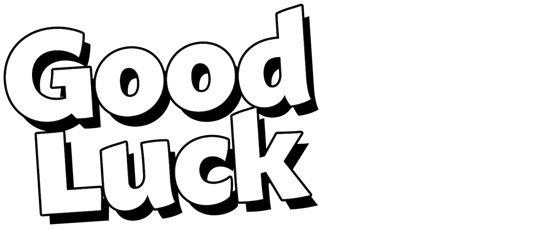        Start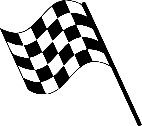 0,04 dm    Einde 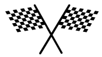        Start    Einde 